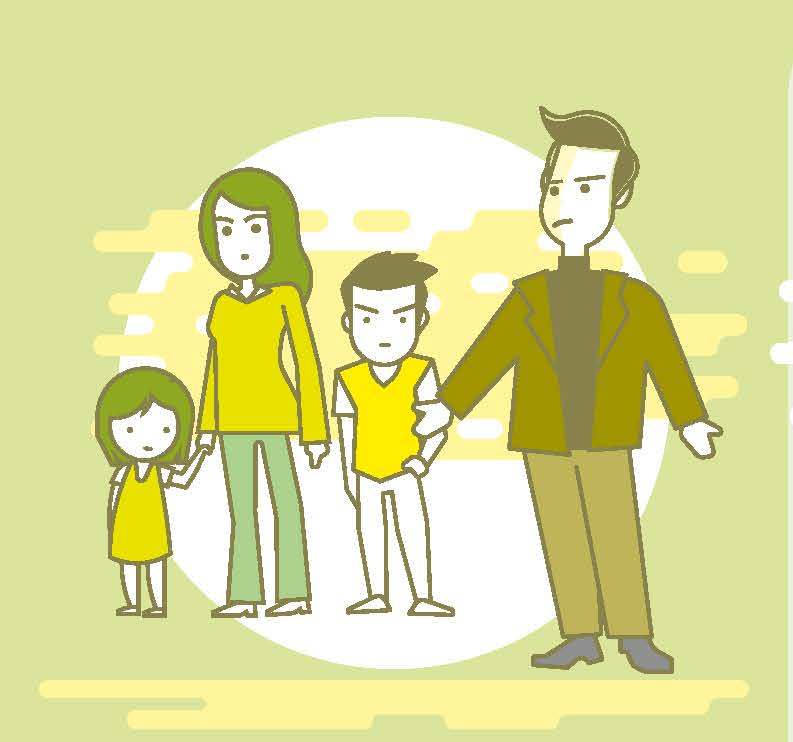 Я ЖИТЕЛЬАНАСТАСИЕВСКОГО СЕЛЬСКОГО ПОСЕЛЕНИЯ!  Я ХОЧУ РЕАЛИЗОВАТЬ СВОЙ ПРОЕКТ, НАПРИМЕР ОТРЕМОНТИРОВАТЬ КРОВЛЮ ДЕТСКОГО САДА  Я МОГУ РЕАЛИЗОВАТЬ СВОЮ ИДЕЮ ЧЕРЕЗ  ИНИЦИАТИВНЫЙ БЮДЖЕТ  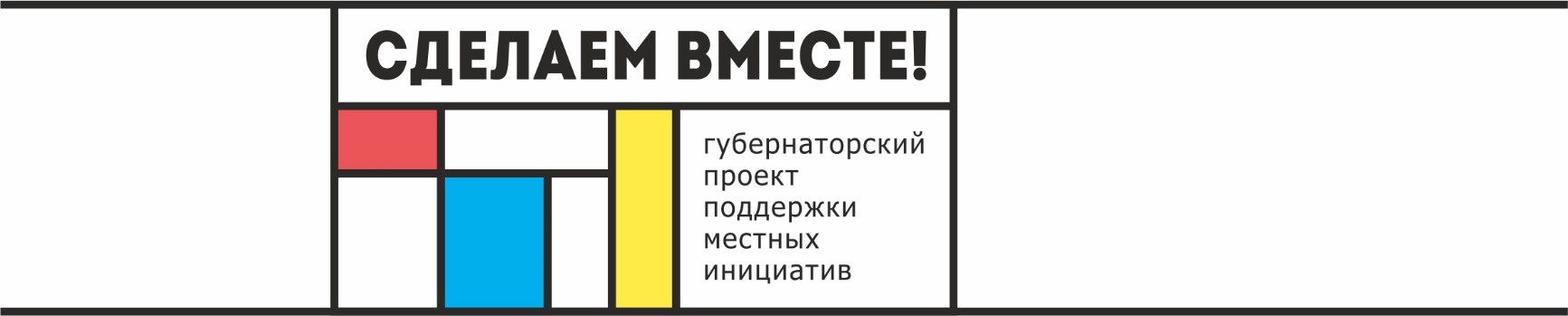 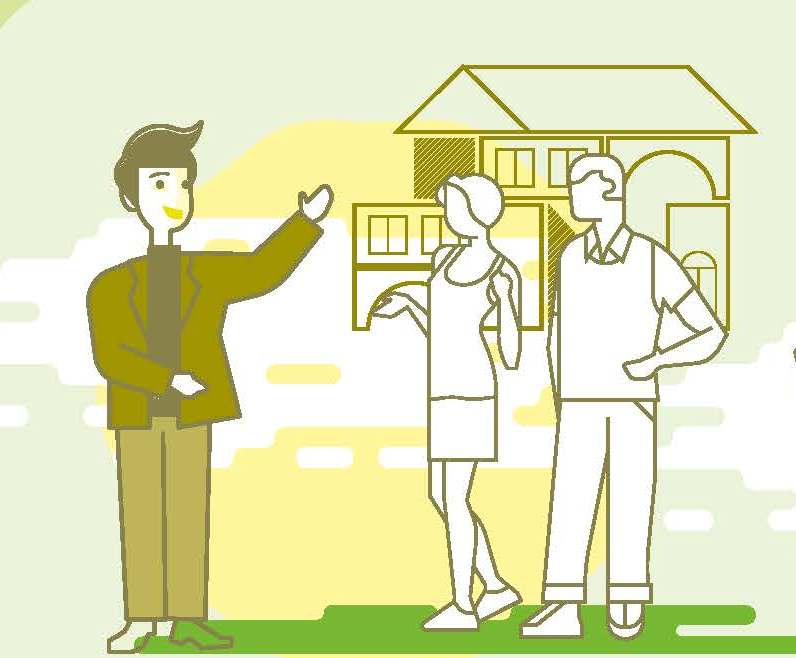 ПРИГЛАШУ ДРУЗЕЙ, КОЛЛЕГ, СОСЕДЕЙ ДЛЯ ОБСУЖДЕНИЯ ИДЕИСОБЕРУ СОБРАНИЕ, ЧТОБЫ РАССКАЗАТЬ ВСЕМ О ВОЗМОЖНОСТИ ОТРЕМОНТИРОВАТЬ КРОВЛЮ В ДЕТСКОМ САДУ С ПОМОЩЬЮ ИНИЦИАТИВНОГО БЮДЖЕТИРОВАНИЯНА СОБРАНИИ МЫ ОФОРМИМ ИДЕЮ В ПРОЕКТ, ОПРЕДЕЛИМ ВКЛАД ЖИТЕЛЕЙ В ПОДДЕРЖКУ ПРОЕКТА, ОПРЕДЕЛИМ СОСТАВ ИНИЦИАТИВНОЙ ГРУППЫ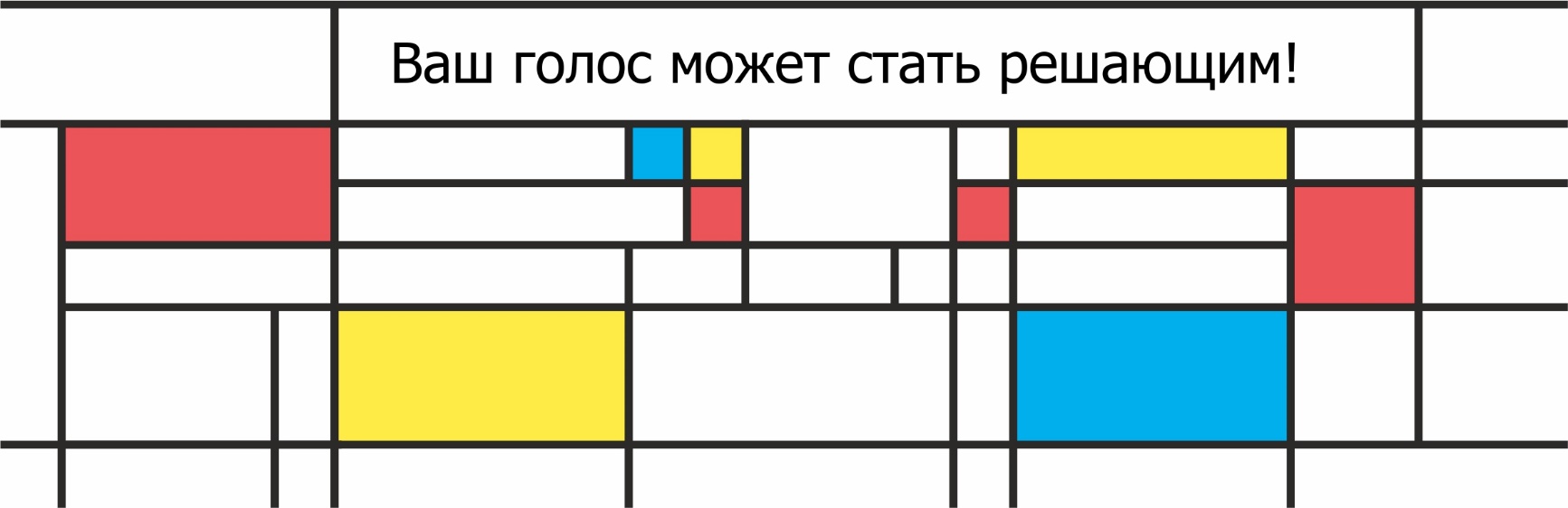 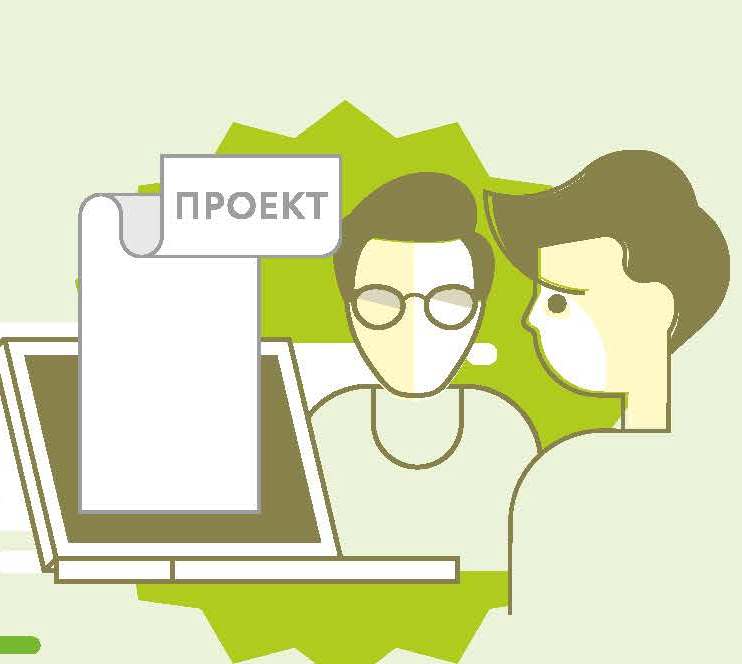 ИНИЦИАТИВНОЙ ГРУППОЙНАПИШЕМ ПРОЕКТ НАПРАВИМ ПРОЕКТ И СПИСОК ПРИЛАГАЕМЫХ ДОКУМЕНТОВ, РАЗМЕШЕННЫХ В НОРМАТИВНО-ПРАВОВОМ АКТЕ АДМИНИСТРАЦИИ МУНИЦИПАЛЬНОГО ОБРАЗОВАНИЯ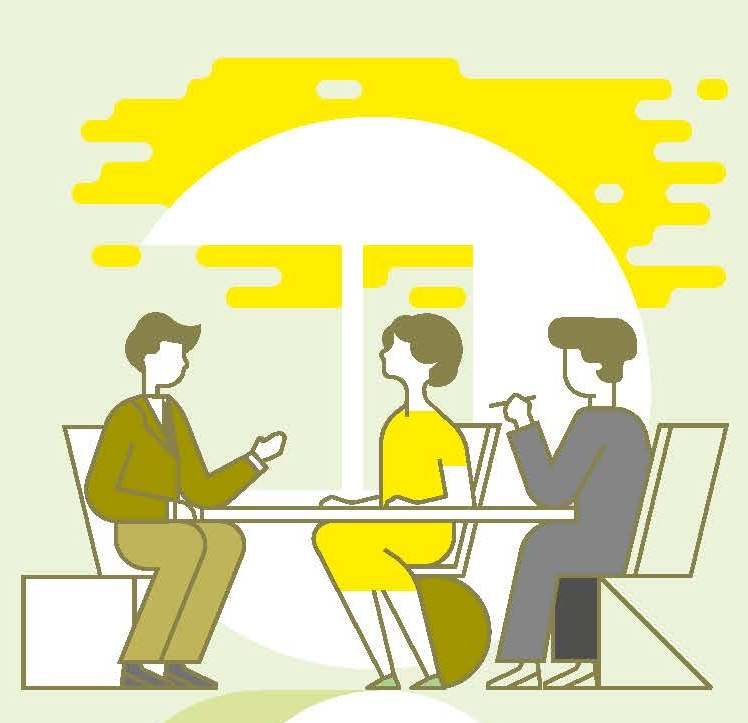     ОТПРАВЛЯЮ ПРОЕКТ           НА КОНКУРС 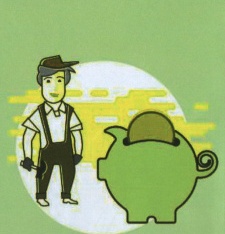 СОБИРАЕМ ДЕНЕЖНЫЕСРЕДСТВА,УЧАСТВУЕМ  В РЕАЛИЗАЦИИ ПРОЕКТА,ЛИЧНО КОНТРОЛИРУЕМ  КАЧЕСТВО ВЫПОЛНЯЕМЫХ РАБОТ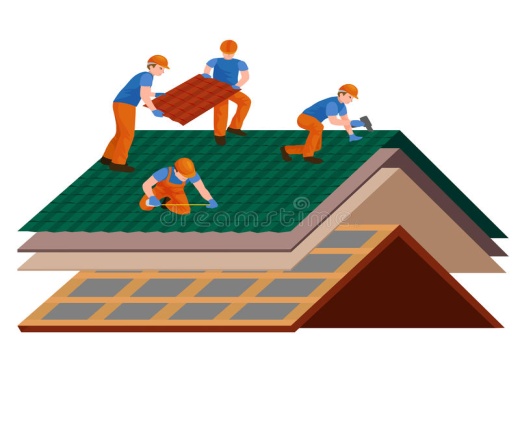 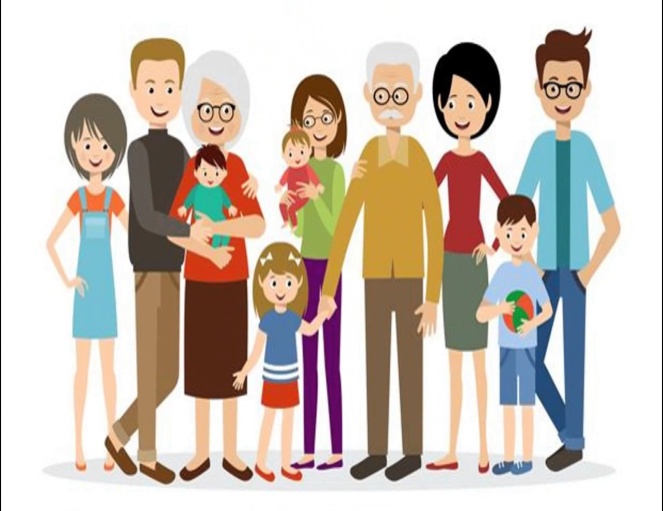 БЛАГОПОЛУЧАТЕЛИЖИТЕЛИ СЕЛЬСКОГО ПОСЕЛЕНИЯПОДРОБНУЮ ИНФОРМАЦИЮ ОБ ИНИЦИАТИВНОМ БЮДЖЕТИРОВАНИИ МОЖНО ПОЛУЧИТЬ В АДМИНИСТРАЦИИ СЕЛЬСКОГО ПОСЕЛЕНИЯ УЛ. ЛЕНИНА 62. С. АНАСТАСИЕВКА   НА САЙТЕ: https://anastasievkasp.ru/Консультации по вопросам конкурсного отбора проектов инициативного бюджетирования оказывают сотрудники Управления по взаимодействию с органами местного самоуправления Правительства Ростовской области:www.vmeste161.ruwww.facebook.com/vmeste161www.instagram.com/sdelaemnadonuinfo@vmeste161.ru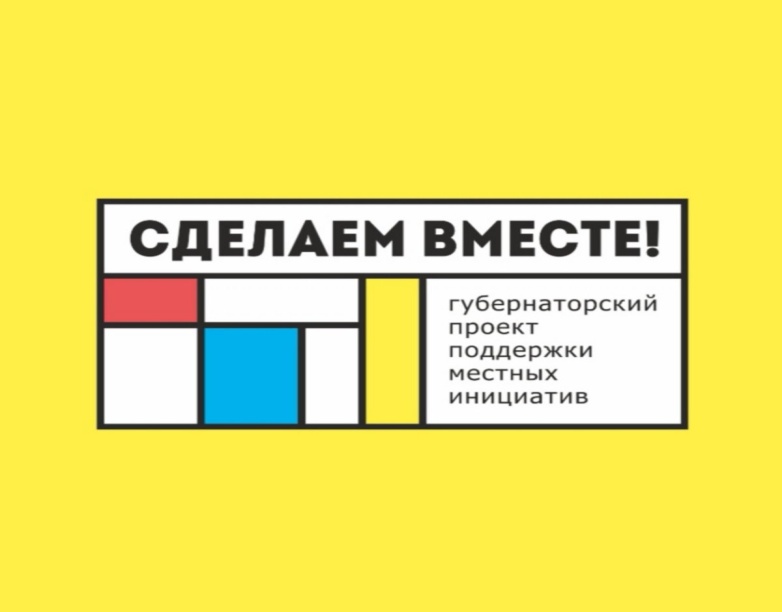 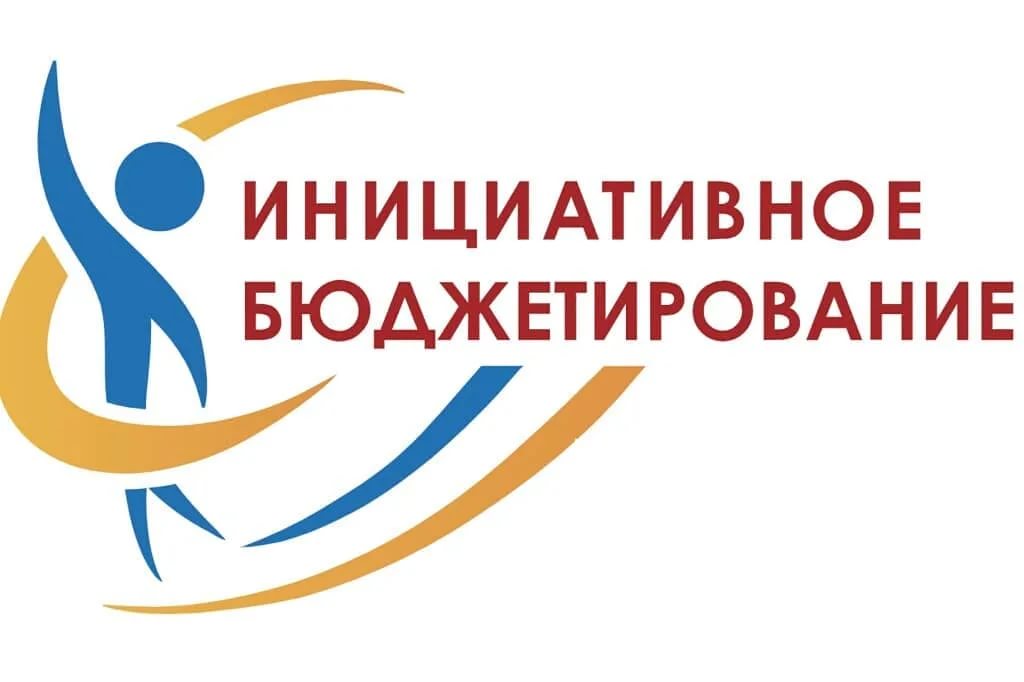       УЧАСТИЕ ЖИТЕЛЕЙ ВО ВСЕХ             ЭТАПАХ РЕАЛИЗАЦИИ ПРОЕКТАПРОЕКТ ФИНАНСИРУЕТСЯ ЖИТЕЛЯМИ, ПРЕДПРИНИМАТЕЛЯМИ МЕСТНЫМ И ОБЛАСТНЫМ БЮДЖЕТАМИ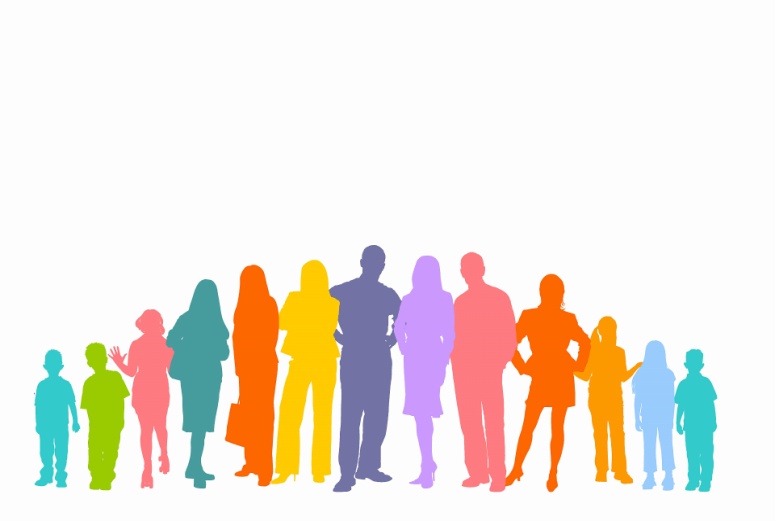 